TDTMSJanuary 21st, 2021WebEx onlyMinutes, Antitrust, Leadership ElectionsAntitrust Admonition was read by Sheri Elections were conducted by Jordan Troublefield Chair:  Sheri Wiegand – TXUVice-Chair: Sam Pak - OncorMinutes from 12/2/20 were approved ERCOT System Instances & MarkeTrak Monthly Performance ReviewAll targets for December were metOnly one unplanned non-retail incident – 12/18MarkeTrak performance remains good.  Response times have remained flat.  See graph belowIT Services report – “one stop shop” for all impacting market outages – initial and final noticeswww.ercot.com/services/sla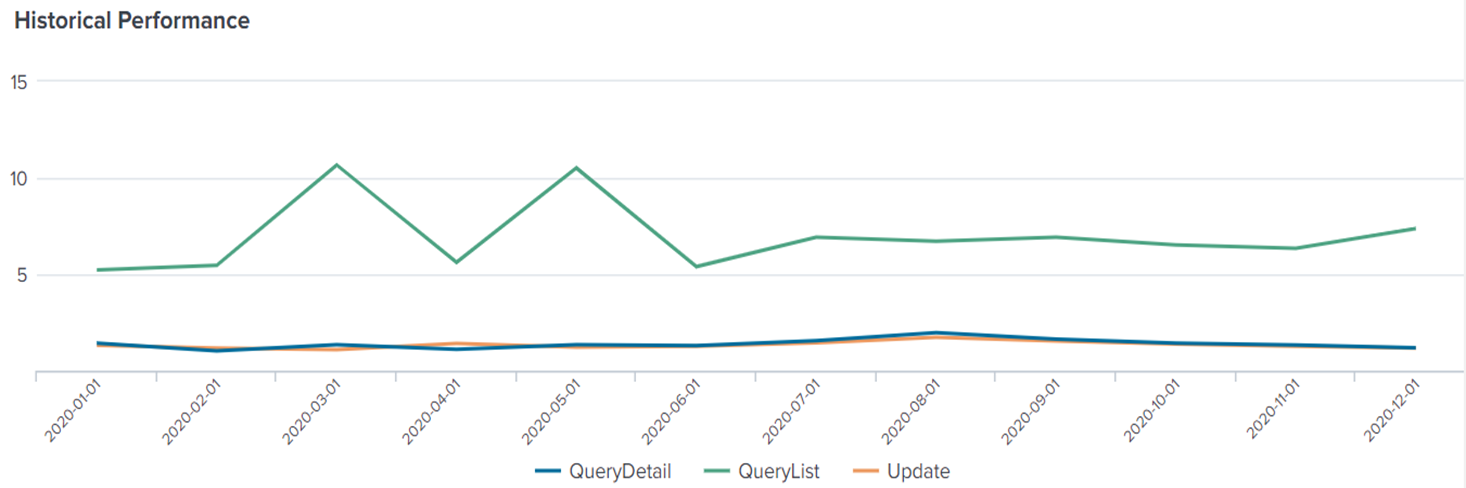 May retail release extended outage 5/1 to 5/2Longer than normal outage will be required due to migration into RMTE and moving a database activityExpectation could be from noon on Saturday to Monday morningDave Michelson asked market participants if outage times needed to be extended or could be compressed, would that be preferred on the front or back end of the window.  All market participants agreed the sliding the outage on Saturday is preferable if needed to be extended and not interfere with normal operations on Monday morningWG agreed this needed to be discussed again future meetings for workaround plans – no later than mid-AprilFebruary 6th and 7th – normal retail release weekend scheduledAccomplishments 2020/Goals 2021Goals and Accomplishments were finalized and will be presented at the February RMS meeting.2021 GoalsSupport Texas data transport improvement initiatives and continue joint efforts with other retail market working groupsCollaborative with the Retail Market Training Task Force on operational issues in educating the marketSupporting a TXSET 5.0 IAG solution by providing needed data analysis resultsReview of monthly ERCOT IAG report Develop a System Change Request (SCR) for proposed MarkeTrak operational/administrative enhancements to streamline efficiency and align with current market guidesCollaborating with TXSET 5.0 improvements, draft a project proposal for MarkeTrak enhancements through Serena Perform biannual review of overall MarkeTrak subtype volumes for trends and the need for further analysis of various subtypes based on data points established Continued support in reviewing the market Switch Hold notification processUtilization of IAG data analysis framework to establish metrics for Rescissions Unexecuted IAGS IAG results at least once per yearUse MT data analysis results to review expected Service Level Agreements to improve performance and streamline the processPerform annual review of the Retail Market Services  and Market Data Transparency Service Level Agreements (SLAs) and work with ERCOT to evaluate and implement any potential changes, as neededReview the quarterly ERCOT Retail Market Performance Measures if neededSupport ERCOT resolution efforts in addressing each outage and/or degradation of service2020 AccomplishmentsSupported Texas data transport improvement initiatives and continuous joint efforts with other retail market working groupsCollaborative effort with TXSET to review and develop an IAG solution for consideration of TXSET 5.0 enhancementsEstablished goals of the IAG solution proposalIdentified and fully vetted 4 initial options – pros and cons of eachDeveloped/updated proposed options matrix landing on the ‘push vs pull’ TXSET 5.0 solution matrix for IAG streamlining Established a matrix of data/reporting requirements for ERCOT to assist TDTMS in framing an on-going MarkeTrak sub-type analysisReviewed biannual overall MarkeTrak subtype volumes, discussed trends, and applied results to support MarkeTrak enhancementsDeveloped a list of proposed Marketrak enhancements Sorted the list of enhancements by administrative vs validation revisionsadministrative suggestions to be managed via a separate SCR and not required to follow the timeline for TXSET 5.0validation suggestions requiring more coding/logic and thus will follow the TXSET 5.0 project timelinePrioritized each recommendation by ‘level of effort’ and ‘priority – high/med/low’ IAG/IAL Subtype Deep Dive Analysis – developed IAG MarkeTrak Performance Metrics framework and effectively evaluated over 44,000 completed IAG and IAL MarkeTraks to identify timelines for each step in the IAG/IAL Marketrak process:Performance metrics presented to RMS as a tool for each CR to evaluate their own IAG/IAL performance and identify improvement opportunitiesDeveloped Tips & Tricks/User’s Guide for IAS Market Reports and sent instructional email to RMS, TDTMS, and RMTTF listservesSupport of ERCOT’s NAESB TLS 1.2 upgrade – preparation, establish workarounds to ensure market operations during cutover, communication, post implementation discussionReviewed current switch hold notification market process (by TDU) and provided suggestion for new secure repository in ERCOT MIS – developed initial list of requirementsReviewed Switch Hold Removal process as outlined in the Retail Market Guide to ensure language provides clarity on declining such removal of the switch holdFull review of postings to MarkeTrak Information page on ercot.com with recommended actions to improve relevant informationReviewed and monitored monthly IT retail incident and service availability – new graph displaying historical MarkeTrak performanceApproved the Retail Market Services Service Level Agreements for 2021 for endorsement to RMSOfficially adopted ownership of the Market Data Transparency Service Level Agreements review for endorsement to RMSSupported relaunch of the Issue Tracking Page – an overall report of all outages posted to ercot.comProposal for daily Switch Hold Daily files to post to ERCOT WG reviewed the initial draft of the requirements to be sent to ERCOT proposing a repository for the daily switch hold files and revised as follows:Allow TDUs to submit their master daily formatted switch hold files via NAESB to ERCOT no later than 0500 each day representing SH revisions of the day prior (NOTE:  Sam will confirm Oncor can meet the 0500 deadline)ERCOT to receive and post the five .csv formatted switch hold files (one from each TDU – Oncor, CNP, AEPN, AEPC, TNMP) in a designated location on ERCOT MIS (behind a Digital Certificate) by 0600 each day Files will be formatted as indicated in the RMG Appendices J1 (see example attached) Naming convention of files will remain the same  -   <TDSPDUNS><”SWITCHHOLD”><MMDDYYYY>.txtFiles may be delivered daily.  ERCOT would post daily files if made available.Current files will replace historical files, so only one file from each of the five TDUs will be in the repository at one timeACTION: Sheri will finalized email and forward to Dave Michelson to provide an update at the next TDTMS meeting.Andrea with TNMP provided an update on TNMP’s processing of 814_20s.  At an earlier TDTMS, it was reported 814_20s are held and batched overnight which poses a delay to ERCOT’s TDSP extract file (which provides the Switch Hold indicator).  By February 1st, TNMP will be sending 814_20s real time in lieu of the daily batch process.  They will also be decommissioning depositing daily Switch Hold files to the STFP site and files will now be found on their CRIP portal.AGENDA for 2/18/20 MeetingERCOT UpdateSystem Instances and MarkeTrak Monthly Performance ReviewFinalize Switch Hold Process Update from ERCOTReview of timing of Unexecutable IAG MTs MT Enhancements- DRAFT SCRAttendeeCompanyAttendeeCompanyAttendeeCompanyDiana RehfeldtTNMPJim LeeAEPNorm LevineDirectSam PakOncorSteven PlilerTXUDavid FimbleCNPKathy ScottCenterPointEric BlakeyJust EnergyMark RuaneERCOTSheri WiegandTXULauren DamenNRGKyle PatrickNRGAngela GhormleyCalpineMick HannaERCOTDave MichelsonERCOTJordan TroublefieldERCOTAndrea CouchTNMPInadvertent Situation FlowInadvertent Situation FlowInadvertent Situation FlowInadvertent Situation FlowTime elapsed Time elapsed Time elapsed Time elapsed 2 → 1original transaction to submittal of MToriginal transaction to submittal of MT2 → 3how long touch2 → 4agreement between CRsagreement between CRs3 → 4how long to agree once touchedhow long to agree once touched4 → 6Losing CR to send BDMVILosing CR to send BDMVI5 → 6Ready to Receive to submittal of BDMVIReady to Receive to submittal of BDMVI2 → 8total resolution time